Baptismal Information Form Horeswood ParishChurch:  Horeswood				BallykellyBaby’s Christian Names: ____________________________________________________Baby’s Surname: __________________________________________________________	Baby’s Date of Birth: _______________________________________________________Mother’s Name (including Maiden name): ______________________________________Mother's Mobile___________________________________________________________Father’s Name (including surname): ___________________________________________Father's Mobile: ___________________________________________________________Child's Address: ____________________________________________________________Date of Baptism:                 /              /              .        Time:  Saturday 3pm    Sponsors: _____________________________                    _____________________________ Priest:_________________________________All the above details should be exactly the same as details given for the Civil Birth Certificate.  This is to avoid confusion at the time of First Communion, Marriage etc. Please forward a copy State Birth Cert with this form.The information contained in this form will be used to register this Baptism in the Parish. The Copy of the Birth Certificate you submitted will be securely destroyed once the Baptism is registered.The information in the Parish Register will be retained permanently.This form will be securely deleted after one year.  For further information please refer to the Parish Data Privacy Notice.Consent: 	I/We consent to include my child’s name in the Baptism Section of the               Parish Newsletter.   YES       NO  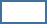 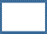 Father signature:	 __________________________________________Mother’s Signature:	___________________________________________Please return this fully completed Form with a copy of the Birth Certificate to the parish office before the Baptism. Baptisms will begin immediately on time. 